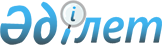 О внесении изменений и дополнений в приказ Министра транспорта и коммуникаций Республики Казахстан от 20 октября 2010 года № 465 "Об утверждении Правил выдачи удостоверения члена экипажа лицам летного состава, кабинного экипажа, инженерно-техническому составу, обеспечивающему техническое сопровождение полетов, имеющим действующие свидетельства авиационного персонала, и персоналу, обеспечивающему безопасность воздушного судна в полете"
					
			Утративший силу
			
			
		
					Приказ Министра транспорта и коммуникаций Республики Казахстан от 15 июля 2011 года № 437. Зарегистрирован в Министерстве юстиции Республики Казахстан 12 августа 2011 года № 7120. Утратил силу приказом Министра по инвестициям и развитию Республики Казахстан от 22 июня 2017 года № 378 (вводится в действие по истечении десяти календарных дней после дня его первого официального опубликования)
      Сноска. Утратил силу приказом Министра по инвестициям и развитию РК от 22.06.2017 № 378 (вводится в действие по истечении десяти календарных дней после дня его первого официального опубликования).
      В соответствии с постановлением Правительства Республики Казахстан от 24 ноября 2004 года № 1232 "Вопросы Министерства транспорта и коммуникаций Республики Казахстан" ПРИКАЗЫВАЮ:
      1. Внести в приказ Министра транспорта и коммуникаций Республики Казахстан от 20 октября 2010 года № 465 "Об утверждении Правил выдачи удостоверения члена экипажа лицам летного состава, кабинного экипажа, инженерно-техническому составу, обеспечивающему техническое сопровождение полетов, имеющим действующие свидетельства авиационного персонала, и персоналу, обеспечивающему безопасность воздушного судна в полете" (зарегистрированный в Реестре государственной регистрации нормативных правовых актов за № 6637, опубликованный в газете "Казахстанская правда" от 29 декабря 2010 года № 355-356 (26416-26417), от 7 января 2011 года № 3 (26424) следующие изменения и дополнения:
      в Правилах выдачи удостоверения члена экипажа лицам летного состава, кабинного экипажа, инженерно-техническому составу, обеспечивающему техническое сопровождение полетов, имеющим действующие свидетельства авиационного персонала, и персоналу, обеспечивающему безопасность воздушного судна в полете, утвержденных указанным приказом:
      пункт 6 изложить в следующей редакции:
      "6. Письмо-заявка составляется авиакомпанией в одном экземпляре на официальном бланке и направляется в уполномоченный орган после предварительного согласования с органами национальной безопасности.";
      дополнить пунктом 7-1 следующего содержания:
      "7-1. Для получения предварительного согласования органов национальной безопасности письмо-заявка на выдачу либо замену УЧЭ направляется авиакомпанией в территориальный орган Комитета национальной безопасности Республики Казахстан по месту регистрации авиакомпании либо ее филиала (представительство), в котором эти сотрудники фактически работают.
      Если авиакомпания или ее филиал (представительство), в котором работают сотрудники, нуждающиеся в выдаче УЧЭ, расположены в г.Астане, письмо-заявка направляется в Комитет национальной безопасности Республики Казахстан.
      Внесенные письма-заявки рассматриваются, как правило, в срок до 20 рабочих дней.
      В процессе согласования писем-заявок представители Комитета национальной безопасности Республики Казахстан или его территориальных органов вправе проводить собеседования с сотрудниками авиакомпаний.
      По результатам рассмотрения Комитетом национальной безопасности Республики Казахстан или его территориальными органами письмо-заявка возвращается в авиакомпанию сопроводительным письмом, в котором указывается о наличии/отсутствии сведений, которые могут препятствовать выдаче УЧЭ, поименно по каждому из сотрудников, указанных в письме-заявке.";
      пункты 8 и 9 исключить;
      пункт 10 изложить в следующей редакции:
      "10. Уполномоченным органом осуществляется рассмотрение предварительно согласованного органами национальной безопасности письма-заявки в срок до 15 рабочих дней со дня ее поступления.
      В указанный срок уполномоченным органом производится выдача или замена УЧЭ ответственному лицу авиакомпании, подавшей письмо-заявку, либо сообщается о причинах мотивированного отказа в выдаче или замене УЧЭ.";
      пункт 13 изложить в следующей редакции:
      "13. В случае утери УЧЭ ее владельцем, авиакомпания информирует в письменном виде уполномоченный орган с предоставлением следующих документов:
      1) объяснительная лица, утерявшего УЧЭ;
      2) копии документов об обращении в органы внутренних дел (кража, хищение), бюро находок и так далее.";
      пункт 15 изложить в следующей редакции:
      "15. Замена утерянного УЧЭ производится после проведения авиакомпанией расследования по факту утери УЧЭ и получения уполномоченным органом копий документов расследования.";
      в пункте 16:
      подпункт 2) изложить в следующей редакции:
      "2) образец личной подписи, цветное (матовое) фото размером 9 х 12 (без головного убора и в форменной одежде) владельца УЧЭ, на бумажных и магнитных носителях с указанием фамилия имя отчества, должности;";
      подпункт 3) изложить в следующей редакции:
      "3) копии специальных положений (для членов летного экипажа: пилоты, штурманы, бортинженеры, бортмеханики и бортрадисты);";
      дополнить подпунктом 7) следующего содержания:
      "7) Материалы согласования письма-заявки с Комитетом национальной безопасности Республики Казахстан или его территориальными органами.";
      дополнить пунктом 17-1 следующего содержания:
      "17-1. Выдача УЧЭ членам летного экипажа и инженерно-технического состава, являющихся гражданами иностранного государства, работающих в авиакомпаниях Республики Казахстан, производится уполномоченным органом в соответствии с настоящими Правилами после признания уполномоченным органом свидетельств авиационного персонала, на срок их признания, но не более 3 лет.";
      пункт 20 изложить в следующей редакции:
      "20. Уполномоченный орган приостанавливает действие УЧЭ в следующих случаях:
      1) расследования авиационного события – до утверждения результатов расследования;
      2) нарушения требований пропускного и внутриобъектового режима – на срок до шести месяцев;
      3) утери, хищения УЧЭ – до принятия решения о выдаче УЧЭ после рассмотрения представленных материалов расследования по факту утери, кражи или его обнаружения.";
      пункт 22 изложить в следующей редакции:
      "22. При увольнении члена экипажа, переводе его на другую работу или в другую организацию, выданное УЧЭ сдается в бюро пропусков, о чем делается отметка в обходном листе. Руководители авиакомпаний обеспечивают информирование уполномоченных служб аэропортов и возврат УЧЭ в уполномоченный орган.".
      2. Комитету гражданской авиации Министерства транспорта и коммуникаций Республики Казахстан (Адимолда Р.О.) обеспечить представление настоящего приказа в Министерство юстиции Республики Казахстан для государственной регистрации.
      3. Контроль за исполнением настоящего приказа возложить на вице-министра транспорта и коммуникаций Республики Казахстан Бектурова А.Г.
      4. Настоящий приказ вводится в действие по истечении десяти календарных дней после дня его первого официального опубликования.
					© 2012. РГП на ПХВ «Институт законодательства и правовой информации Республики Казахстан» Министерства юстиции Республики Казахстан
				
Министр
Б. Камалиев
СОГЛАСОВАНО:
Председатель Комитета
национальной безопасности
Республики Казахстан
Абыкаев Н.А. 
12 июля 2011 года